                                                                                                                                                                                                                                                  Приложение № 3															                            УТВЕРЖДЕНЫпостановлением Администрации  Хасынского городского округа 																                 от _______________ № ____Схемы проведения обследований в населенных пунктах п. Стекольный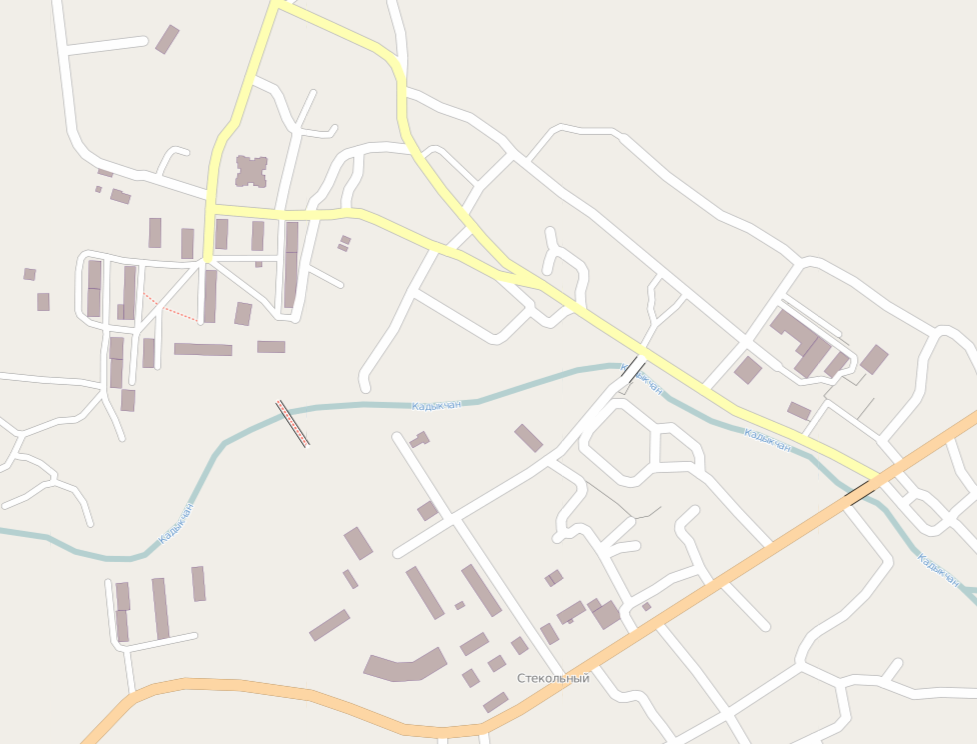 п. Хасын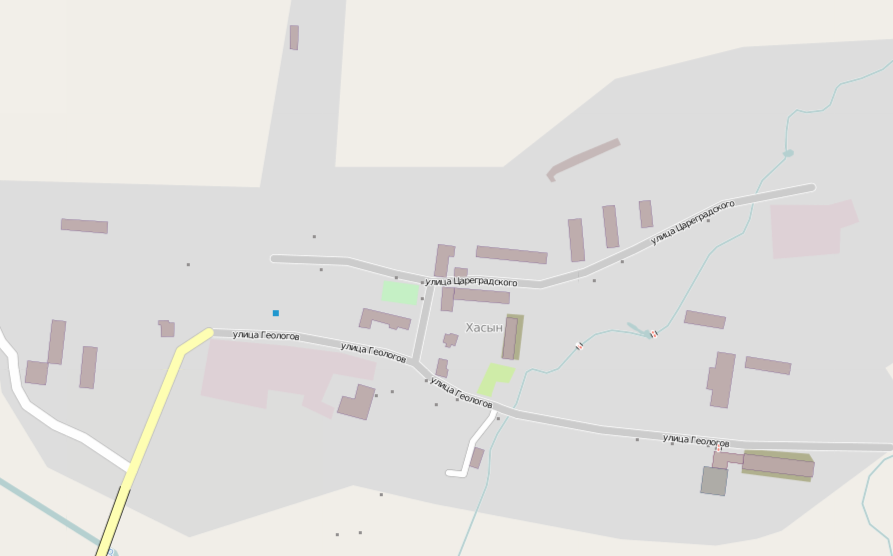 п. Палатка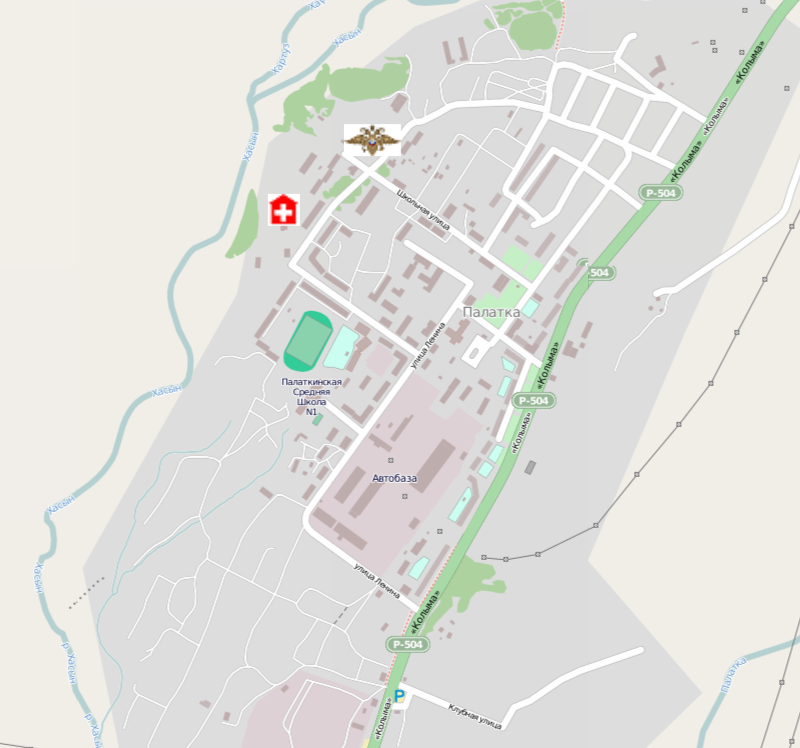 п. Атка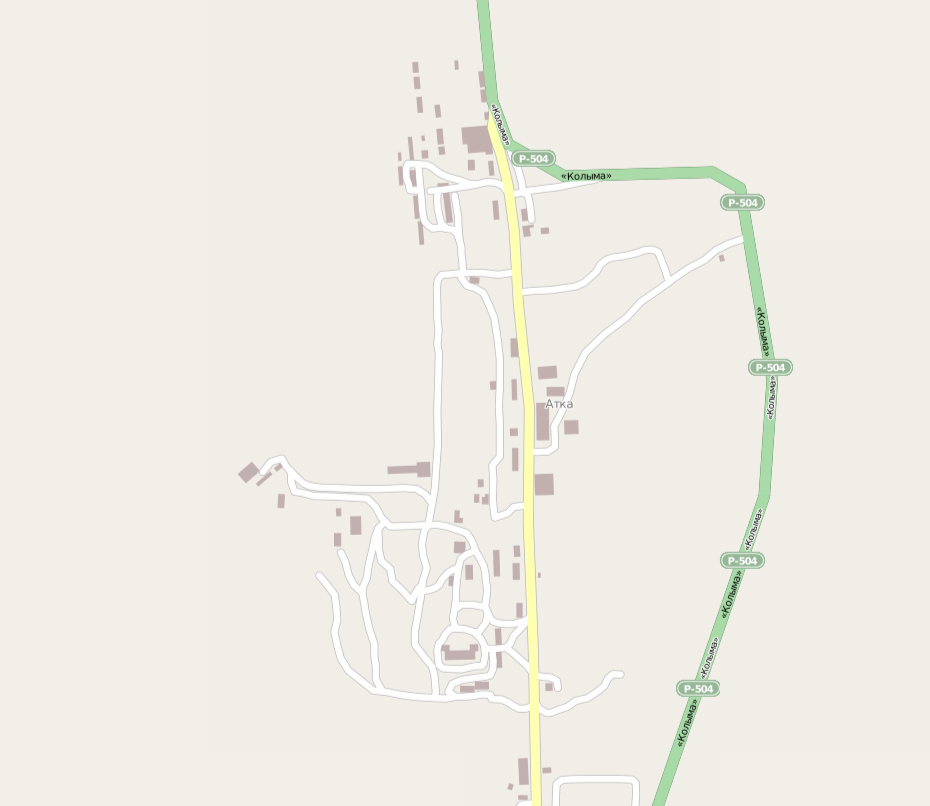 п. Талая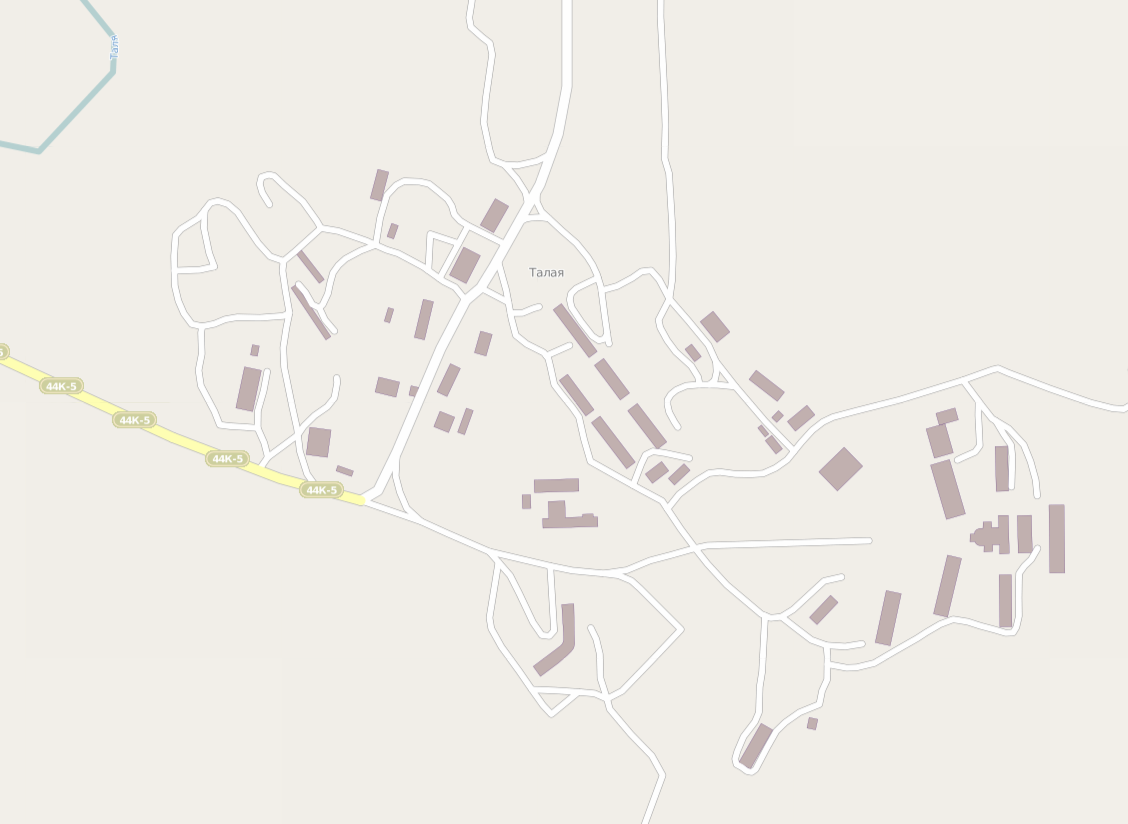 